Copper(II) complexes of 2-(methylthiomethyl)anilines: Spectral, structural properties and in vitro antimicrobial activityTemitope E. Olalekan,1 Denzil R. Beukes,2 Bernardus Van Brecht,3 and Gareth M. Watkins1 1Department of Chemistry, Rhodes University, P. O. Box 90 Grahamstown 6140, South Africa2Faculty of Pharmacy, Rhodes University, P. O. Box 90 Grahamstown 6140, South Africa. 3Department of Chemistry, Nelson Mandela Metropolitan University, Port Elizabeth 6001, South Africa.Correspondence should be addressed to T. E. Olalekan; topeolalekan11@yahoo.comAbstractCopper(II) complexes of 2-(methylthiomethyl)anilines (1a-1f) have been obtained and characterized by elemental analyses, IR, electronic spectra, conductivity and X-ray crystallography. The complexes (2a-2f) have the structural formula [CuCl2L] with the bidentate ligand coordinating through sulfur and nitrogen. The single crystal X-ray diffraction data reveal the copper complex (2f) has a tetragonally distorted octahedral structure with long Cu-Cl equatorial bonds. Magnetic susceptibility measurements indicate the availability of one unpaired electron in the complexes and the conductivity measurements in DMF show their behaviour as non electrolytes. The solid reflectance spectra and the electronic spectra of the complexes in DMSO were determined. The ligands and their copper complexes were screened for in vitro antimicrobial activity against S. aureus, B. subtilis, E. coli and C. albicans. The methoxy-substituted complex (2c) showed more promising antibacterial activity against S. aureus and B. subtilis than other compounds at the concentration tested.Keywords: 2-(methylthiomethyl)anilines; Copper(II) complexes; electronic spectra; structural characterization; in vitro antimicrobial.1. 	Introduction	The alkylthioalkylated anilines have found application as intermediates in production of many organic compounds [1–3] including dyes, rubber and herbicides [4]. They act as coordinating ligands due to the presence of the aniline nitrogen and the thioether sulfur in their moiety. The hard-borderline and soft nature of the nitrogen and sulfur respectively in alkylthioalkylated anilines permits the formation of stable complexes between them and metal ions under mild non-extreme reacting conditions. Donor groups commonly found in many known biologically active compounds and ligands used in pharmaceutical synthesis include the nitrogen, oxygen, sulfur and chlorine atoms. Such bio-potent organic compounds with their metal complexes are being explored for their activity against a wide range of microorganisms.  Sulfur-containing ligands and complexes have been explored for biological activity and practical application [5–7]. Some metal complexes of SN ligands were investigated and reported. Copper(II) complexes CuX2(N-SMe) (X = Cl, Br) obtained from alcohol solution at 0oC were not very stable [8]. Ni(II) complexes of 2-methylthiomethylaniline [8] and 8-methylthioquinoline [9] have the composition NiX2(N-SMe)2 (X = Cl, Br [8]; X = Cl, Br, I, NCS [9]). The Pd(II) and Pt(II) complexes of these ligands, on being heated in dimethylformamide were S-demethylated to yield the thiolo-bridged complexes M2Cl2(N-S)2. Complexes MX2(N-SMe) and [M(N-SMe)2](ClO4)2 (M = Pd, Pt, Cu, Hg) were derived with  2-(2-methylthioethyl)pyridine [10] and  2-methylthiomethylpyridine [11]. The structural, spectroscopic as well as biological studies of alkylthioalkylated anilines and their copper complexes are less investigated in comparison to their sulfonamide analogues. Copper ions are biologically relevant in living systems as Cu(I)/Cu(II) cuproproteins which transport molecular oxygen and act as good catalysts in related oxidation-reduction processes. Here, the spectral, structural and antimicrobial properties of copper(II) complexes of 2-(methylthiomethyl)anilines are reported with the spectral property and antimicrobial activity of the complexes compared to their corresponding ligands. 2. 	Materials and Methods2.1. Materials and physical measurementsThe reagents and solvents used in the experimental procedures were of analytical grade and used without further purification. The elemental analysis was carried out on Elementar Analysensysteme varioMICRO V1.6.2 GmbH. 1H and 13C NMR spectra of the ligands were obtained in CDCl3 relative to the residual proton in the solvent on Bruker Avance 400 MHz NMR spectrometer. The mid-infrared spectra (400-4000 cm-1) were determined as solids on PerkinElmer Spectrum 100 ATR-FTIR spectrometer. Far-infrared spectra (30-700 cm-1) were obtained in nujol mulls held between polyethene discs and recorded on Perkin Elmer Spectrum 400 FTIR/FIR spectrometer. The electronic spectra (250-1100 nm) of ligands and complexes were measured in DMF using PerkinElmer Lambda 25 UV/VIS Spectrometer. The solid reflectance spectra of the copper complexes (300-1500 nm) were obtained on Shimadzu UV-3100 UV-VIS-NIR Spectrometer. Conductivity measurements of the complexes were taken at room temperature on AZ® 86555 conductivity instrument. A Gouy balance was used to determine the room temperature magnetic moments of the powdered samples employing Hg(II) tetrathiocyanatocobaltate(II) as a calibrant and diamagnetic corrections were made from the Pascal's constants. 2.2. Crystallographic measurementsCrystallography data were collected at -73oC using a Bruker KAPPA APEX II diffractometer equipped with a graphite monochromator and a Molybdenum fine focus sealed x-ray tube as source of X-ray (Mo-Kα radiation, λ = 0.71073 Å) and an Oxford Cryostream 700 system for sample temperature control. Bruker APEX II software was used for instrument control. The structures of the compounds were solved and refined using SHELXL–97 software package [12–14]. Numerical absorption corrections were done and all non hydrogen atoms were refined anisotropically. The positions and temperature parameters of the hydrogen atoms were fixed to the adjacent atoms. Diagrams and publication materials were generated using ORTEP [15]. Crystal size (mm), 0.06 x 0.06 x 0.17; chemical formula (per unit cell), C8H10Cl2CuN2O2S; formula weight, 332.68; sum formula per unit cell, C16H20Cl4Cu2N4O4S2; formula weight, 665.40; monoclinic; P21/c; unit cell parameters: a (Å) 5.5999(2), b (Å) 27.2688(9), c (Å) 7.6550(2),  (o) 90.00,  (o) 97.8850(10), γ (o) 90.00; V (Å3), 1157.89(6); Z, 4; T (K), 200(2); Dcalc (Mg/m3), 1.908; absorption coefficient (mm–1 ), 2.512; absorption correction (min., max.), 0.6705, 0.8721; F (000), 668; θ range for data collection (o), 2.79 – 27.99; limiting indices, -4 ≤ h ≤ 7, -36 ≤ k ≤ 35, -10 ≤  l  ≤ 10; reflections collected, 11213; unique reflections (Rint), 3530 (0.0232); completeness to θ, 27.99 (99.9%); refinement method, full-matrix least-squares on F2; data/restraints/parameters, 2798/0/162; goodness-of-fit on F2, 1.080; final R indices [I > 2σ(I)], R1=0.0262, wR2 =  0.0576; R indices (all data), R1=0.0354, wR2 =  0.0601; largest difference in peak and hole (e A –3), 0.383 and -0.337.2.3. Antimicrobial susceptibility procedureThe ligands (1a-f) and copper complexes (2a-f) were screened in vitro for their antibacterial activity against Staphylococcus aureus ATCC 6538, Bacillus subtilis (subsp. spizizenii) ATCC 6633, Escherichia coli ATCC 8739 and for antifungal activity against Candida albicans ATCC 2091. Ampicillin (AMP) and ketoconazole (KTZ) were respectively used as positive controls for the antibacterial and antifungal tests. All the growth media (Mueller Hinton agar (MHA), agar bacteriological, potato dextrose agar (PDA) and nutrient broth) were prepared in double-distilled water according to standard procedure. Sterile saline was prepared by dissolving 0.85 g saline in double-distilled water and making up to 100 mL. McFarland solution (0.5 turbidity standard) was prepared by adding 0.5 ml of 1 % Barium chloride to 99.5 mL of 1 % sulphuric acid [16]. Agar disc diffusion method was employed to determine the susceptibility of the microorganisms to the test compounds [17-18]. The preparation of the agar plates, culturing of the microbial strains and the inoculation of the plates followed described procedure [19-20]. Each microbial inoculum was standardized by reference to 0.5McFarland turbidity standard [16]. Stock solutions (100 mg/mL) of Ampicillin and ketoconazole were also prepared and diluted to lower concentrations [20]. 2.3.1. Agar disc diffusion methodThe sterile assay disks were kept in sealed containers at 5oC and allowed to equilibrate to room temperature before use. The test compounds viz. ligands (1a-2f) and complexes (2a-2f) were dissolved in DMF. Known concentrations of test solutions were delivered on to sterile assay disks of 6 mm diameter each using a micro-pipette; the quantity taken was 250 µg per disc. 125 μg of Ampicillin and ketoconazole were measured on separate disks and allowed to dry under the laminar flow. Six disks were placed on each inoculated agar plate containing the appropriate growth medium and incubated for 24 h (bacteria) and 60 h (fungus) at 37oC. The diameter of zone of inhibition of the microbial growth by each compound was thereafter measured. The tests were carried out in triplicates and the mean values are recorded in Table 5.2.4. Synthesis of ligands and complexes The ligands, 4-R-2-(methylthiomethyl)anilines (1a-1f) were prepared according to reported procedure [2]. Appropriate aniline (10.7 mmol) and dimethyl sulfide (15.00 mmol) in dichloromethane were vigorously stirred at room temperature. Nchlorosuccinimide (15.0 mmol) was added in small portions. The mixture was stirred for 10 min; triethylamine (15.0 mmol) was added and the mixture was heated at reflux for 12 h. The organic layer was extracted with 10% NaOH (25 mL) and dried over anhydrous magnesium sulfate. Solvent was removed in vacuo to give the crude which was purified by column chromatography on silica gel 60 (0.040–0.063 mm) using hexane: ether (4:1 vol/vol) as the eluent. Fractions were collected in test tubes in 30 mL portions and Rf value of each fraction was determined on TLC plate (Silica gel 60 F254). Fractions with similar Rf values were combined, dried in vacuo to remove the solvent and the NMR spectra obtained to identify the desired product. The crude products obtained were purified by column chromatography on silica gel 60 (0.040–0.063 mm) using hexane: ether (4:1 vol/vol)) as the eluents. Fractions were collected in test tubes in 30 mL portions and Rf value of each fraction was determined on TLC plate (pre-coated with silica gel 60 F254). Fractions with similar Rf values were combined, dried under vacuum to remove the solvent and the NMR spectra obtained to identify the desired product (Scheme 1). The copper(II) complexes (2a-2f) were prepared by adding equimolar amounts of cupric chloride dihydrate (0.65 mmol) in ethanol (2 mL) to a stirred solution of the ligand (0.65 mmol) in ethanol or a mixture of ethanol/dichloromethane (2 mL). The mixture was further stirred for 1 h and the resulting solid precipitates were filtered off, washed with cold ethanol and dried under vacuum (Scheme 1). Scheme 1. Synthesis of ligands (1a-1f) and copper complexes (2a-2f)3. 	Results and discussion The synthesis route for the copper complexes is shown in Scheme 1. The complexes are stable solids in air, with varying shades of green colouration and their structures were established from their elemental analyses, infrared and electronic spectra and X-ray crystallography. The results of the elemental analysis are in good agreement with the calculated values of 1:1 metal to ligand combination for the copper complexes. The complexes are completely soluble in DMF and DMSO, partially soluble in other polar solvents such as water, acetonitrile and methanol but are completely insoluble in non polar organic solvents. Low molar conductance values between 27.2 and 38.3 Ω–1 cm2 mol–1 obtained for the complexes in DMF indicates they are non-electrolytes [21] and the nature of chlorine to metal bonds can be described as coordinative. The summary of the analytical data and other physical properties of the complexes are recorded in Table 1. Table 1Analytical and physical data for ligands (1a-1f) and complexes (2a–2f)a Measured at room temperature, 298 K.b Molar conductance of 10-3 M solution at 298 K, Ʌm values given in Ω–1 cm2 mol–1.c Ref. [22].3.1. NMR spectraThe NMR shifts for the protons and carbon atoms of the respective ligands are shown below (Scheme 2, Table 2). The proton NMR spectra of the ligands can be classified into three distinct classes, the thio-methyl (-CH3) and methylene (-CH2) protons appear as singlet peaks and resonate in the ranges 1.97-2.02  and 3.59-3.70  respectively. The broad singlet peaks found between 3.81 and 4.76  are due to amine (-NH2) protons and the peaks downfield in the region 6.58-7.96  which appear as multiplets are due to the aromatic protons. The ligands with the methyl or methoxy group shows additional singlet peak due to methyl (-CH3) protons at 2.25  or methoxy (-OCH3) protons at 3.73 .Scheme 2. Labelling arrangement of 1H and 13C chemical shifts () of ligands (1a-1f) in ppmTable 21H and 13C chemical shifts (, ppm) of the ligands										 s singlet		d doublet	 t triplet	3.2. Infrared spectraSelected infrared bands of the ligands and copper complexes are recorded in Table 2. The vibrational frequencies in the 2MT ligands (1a-1f) were characterized by those observed in primary amines [23]. The N–H symmetric and asymmetric stretches were found between 3320 and 3400 cm–1 respectively, NH2 scissor was in the range 1590-1600 cm–1 and C–N stretching frequency was seen around 1280 cm–1. The band expected from the thioether group due to C–S–C bend (around 1100 cm–1) and that due to C–S stretch between 650 and 780 cm–1 was not observed as they are weak bands and were masked by vibrations associated with the benzene ring [24]. There was no deprotonation of the amine hydrogen atoms upon complexation as two N–H stretches were observed, shifted to lower energies by 100-200 cm–1. The N–H bends were similarly shifted to lower frequencies (cm-1) in the complexes. The shift to lower frequency of these vibrational modes after chelation is as a result of the electron density of the nitrogen being directed to the metal ion, leaving the amino protons less tightly bound to the nitrogen [25].  Copper to ligand vibrations were seen in the far infrared region; vCu–N was observed in the range 425-450 cm-1 [26] and the vibrations due to Cu–Cl stretches consist of a mixture of medium and intense bands in the complexes between 268-365 cm-1 [27, 28]. In the crystal structure of complex (2f) below, the arrangement of the ligand atoms around the Cu2+ center includes two chloride ions, one of them terminally bonded while the other is linked to two other adjacent copper centres in a bridging mode. Frequencies between 268 and 303 cm-1 are assigned as vCu–Cl for equatorial bonds [29]. Bands close to 320 cm–1 were assigned to Cu–S stretches [30]. Table 3 Selected IR bands and the electronic spectra of the ligands and complexesa In DMSO. 	b CT- charge transfer. 3.3. The crystallographic structure of [Cu(4NO2-2MT)] (2f)A single crystal of (2f) was grown by the slow evaporation of a mixture of DMSO/EtOH solution (2:1 vol/vol). The atom numbering scheme, the selected bond distances and angles are listed in Table 3. The four corners of the square plane of (2f) are occupied by the aniline nitrogen (N1), thioether sulfur (S1) and two chloride ions (Cl1, Cl2) which have cis arrangement to each other. One chlorido ligand (Cl1) is terminally bonded while the other (Cl2) is bonded to two other copper ions in adjacent molecules as a bridging ligand giving rise to an octahedral arrangement around each copper center. Hence the complex has a monomer formula of CuLCl2 (where L is the ligand) and the ORTEP drawing is shown in Figure 1. The presence of chloride bridges between the adjacent molecules results in a ‘ladder-like’ polymeric structure seen in Figure 2. The bond distances for Cu1–N1 and Cu1–S1 which are 2.075(18) and 2.321(6) Å respectively fall within the expected ranges [31, 32] and the Cu1–S1 distance is typical of equatorially bound thioether sulfur [33-40]. Cu–Cl lengths are observed at 2.255(6) Å (Cu1–Cl1 terminal bond), 2.318(5) Å (Cu1–Cl2 in the basal bond), 2.690(5) Å (Cu1–Cl2 bridging bond) and 2.932(5) Å (Cu1–Cl2 bridging bond). The longer distances observed for Cu1-Cl2 bonds are within the acceptable range for Cu–Cl distances for axial bonds in previously reported copper(II) octahedral compounds [32, 41–43]. The Cu–Cu distance of 3.532 Å is normal for distorted octahedral structures [25]. The bond angles for the basal ligands trans to each other are 176.82o and 163.90o for N1–Cu1–Cl1 and S1–Cu1–Cl2 respectively. L(basal)–Cu–L(apical) angles which are ideally 90o range from 85.39o to 105.45o, the greater deviation being from S1-Cu1-Cl2 bond angle. 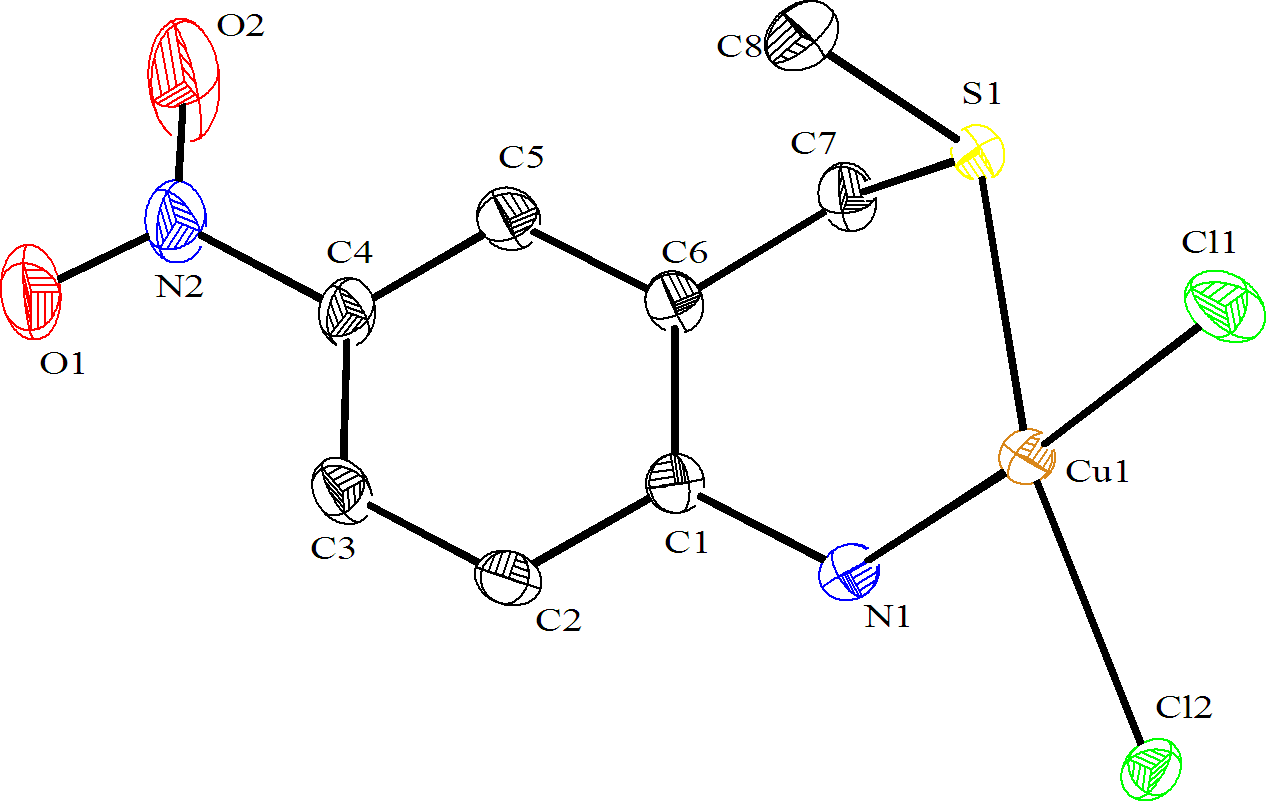 FIG. 1 Monomer unit of [CuCl2(4NO2–2MT)] 2f. Ellipsoids drawn at 50% probability and hydrogen atoms are omitted for clarity	
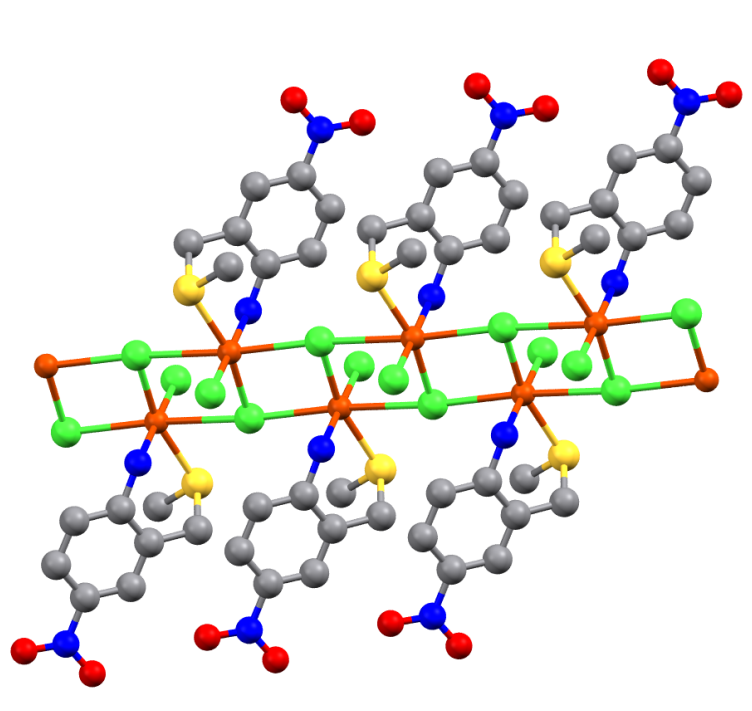 FIG. 2 Ladder-like polymeric octahedral structure of [CuCl2(4NO2–2MT)] 2f. C, grey; Cl, green; Cu, wine; N, blue; O, red; S, yellow.Table 4Selected bond lengths [Å] and angles [°] for [CuCl2(4NO2-2MT)] (2f)* x, y, z; 	** 1 – x, -y, 1 – z; 	*** –x, -y, 1 – z     3.4. Magnetic moment and electronic spectraThe magnetic moments of copper(II) complexes (2a-2f) are recorded in Table 1. The magnetic moments between 1.76 and 2.30 B. M. obtained for the complexes suggest the presence of one electron in the d9 copper(II) configuration. The increase from the spin-only value of 1.73 B. M could be due to spin orbit coupling or orbital contribution from the unpaired electron in the ground state [44]. The electronic spectra of the ligands and copper(II) complexes in DMSO are recorded in Table 2. The spectra of the ligands (1a-1f) consist of two high energy bands found in the range 250-320 nm arising from   * transitions of the phenyl ring, the ligands (1c) and (1f)  show an additional band close to 360 and 390 nm respectively due to intra ligand charge transitions of their methoxy and nitro groups. The electronic spectra of the copper(II) complexes in DMSO similarly show the   * transitions which are slightly shifted to shorter wavelengths as a result of decrease in conjugation of the system after complexation. Ligand to metal charge transfer transitions are observed; the band in the region 320-390 nm is assigned as NCu while that between 400 and 450  nm is associated with S()Cu [25]. In the solid reflectance spectra of the complexes in Figure 3 (left), two high energy bands due to charge transfer transitions are found near 350 and 400 nm while the broad band in the range 700-800 nm is assigned to dd transition [25]. The description of the dd band of the complexes changes in DMSO (Figure 3, right) and a broad low-energy band is observed in the near-infrared between 880 and 920 nm. The shift to lower energies, by approximately 100 nm, is indicative of geometry change in the complexes as a result of probable coordination of DMSO to copper(II). From the crystal structure, the Cu-Cl distance in the bridging bonds is long and could imply a possible replacement of the axial binding site through the bridging chlorido ligand by the high coordinating DMSO molecule. Previous studies on electronic spectra of similar copper(II) complexes in DMF suggested the coordination of the solvent molecule to the metal ion resulting in distorted octahedral or tetragonal structures [18]. The large bandwidth in the electronic spectra can be attributed to Jahn-Teller distortion which is commonly observed in octahedral Cu(II) complexes. FIG. 3 Solid reflectance spectra of 2a–2f (left), complex 2a compared with its solution spectrum in DMSO (right)3.5. Antimicrobial susceptibility testingThe results for the disc diffusion susceptibility tests recorded in Table 4 shows the inhibitory activity of each ligand was improved upon chelation to copper ion. The higher activity of the complexes could be due to the increased lipophilicity conferred on the complex by the copper ion. It was also observed that the pure metal salt solution has an inhibitory effect on the microbial growth and it shows a measure of biological activity. In this study, the gram-positive bacteria were more susceptible to the test compounds than the gram-negative E. coli and the fungus C. albicans. Among the ligands and complexes screened, those with electron donating groups are seen to inhibit the microbial growth better than the electron withdrawing groups. The compounds with the methoxy moiety (1c) and (2c) demonstrate more inhibitory activity than other compounds, (2b) with a methyl group shows a similar though less pronounced activity. Table 5 Agar disk diffusion test of compounds against microbial strains a 250 µg disc-1 sample concentration, disc diameter 6 mm.b NI - No inhibition.4. 	ConclusionThe copper(II) complexes (2a-2f) formed in a 1:1 ligand to metal reaction stoichiometry and were characterized by the elemental analysis, IR and X-ray crystallography. A change in the structure of the complexes in the solid state is suspected as a result of the coordination of DMSO to the copper(II). Screening of the ligands and their copper complexes for in vitro antimicrobial activity against S. aureus, B. subtilis, E. coli and C. albicans was carried out using agar disk diffusion as well as micro-broth dilution techniques. The methoxy complex (2c) showed promising antibacterial activity against S. aureus and B. subtilis while E. coli was not susceptible to any of the compounds at the concentration tested. 5. 	Supplementary materialCCDC 888074 contains the supplementary crystallographic data for compound [CuCl2(4NO2-2MT)] (2f). Copies of these data can be obtained free of charge from the Cambridge Crystallographic Data Centre via www.ccdc.cam.ac.uk/data_request/cif. AcknowledgementOne of the authors (T. Olalekan) thanks the Organization of Women in Science for the Developing World (OWSDW) for providing a Research Fellowship and Rhodes University for academic bursary. Conflicts of InterestsThe authors declare that there is no conflict of interests. References[1]		H. L. Holland, F. M. Brown, A. Kerridge and C. D. Turner, “Biotransformation of organic sulfides Part. 10. Formation of chiral ortho- and meta-substituted benzyl methyl sulfoxides by biotransformation using Helminthosporium species NRRL 4671,” Journal of Molecular Catalysis B: Enzymatic, vol. 6, no. 5, pp. 463-471, 1999. [2] 		J. P. Chupp, T. M. Balthazor, M. J. Miller and M. J. Pozzo, “Behavior of benzyl sulfoxides toward acid chlorides. Useful departures from the  Pummerer reaction,” Journal of Organic Chemistry, vol. 49, no. 24, pp. 4711-4716, 1984.[3] 		P. G. Gasman and H. R. Drewes, “Selective ortho formylation of aromatic amines,” Journal of American Chemical Society, vol. 96, no. 9, pp. 3002-3003, 1974.[4] 			J. Whysner, L. Vera, G.M. Williams, “Benzidine mechanistic data and risk assessment: species- and organ-specific metabolic activation,” Pharmacology and therapeutics, vol. 71, no. 1-2, pp. 107-126, 1996.[5] 		H. Stunzi, “Can chelation be important in the antiviral activity of isatin β-thiosemicarbazones,” Australian Journal Chemistry, vol. 35, no. 6, pp. 1145-1155, 1982. [6] 			M. J. M. Campbell, “Transition metal complexes of thiosemicarbazide and thiosemicarbazones,” Coordination Chemistry Reviews, vol. 15, no. 2-3, pp. 279-319, 1975. [7] 			S. B. Padhyé and G. B. Kauffman, “Transition metal complexes of semicarbazones and thiosemicarbazones,” Coordination Chemistry Reviews, vol. 63, pp. 127–160, 1985.[8] 		L. F. Lindoy, S. E. Livingstone and T. N. Lockyer, “S-dealkylation and S-alkylation reactions of metal chelates of sulfur ligands,” Inorganic 				Chemistry, vol. 6, pp. 652-656, 1967.[9]		L. F. Lindoy, S. E. Livingstone and T. N. Lockyer, “Sulphur-nitrogen chelating agents. I. Metal complexes of 8-methylthioquinoline,” Australian 			Journal of Chemistry, vol. 19, pp. 1391-1400, 1966.[10]		P. S. K. Chia, S. E. Livingstone and T. N. Lockyer, “Sulphur-nitrogen chelating agents. II. Metal complexes of 2-(2-Methylthioethyl)pyridine,” 			Australian Journal of Chemistry, vol. 19, pp. 1835-1845, 1966.[11]		P. S. K. Chia, S. E. Livingstone and T. N. Lockyer, “Sulphur-nitrogen chelating agents. III. Metal complexes of 2-methylthiomethyl)pyridine,,” 			Australian Journal of Chemistry, vol. 20, pp. 239-255, 1967.[12]			G. M. Sheldrick, “A short history of SHELX,” Acta Crystallography Section A: Foundations of Crystallography, vol. A64, pp. 112-122, 2008. [13] 			G. M. Sheldrick, “Crystal structure refinement incorporating chemical information,” NATO ASI Series, Series E: Applied Sciences, vol. 347, pp. 219-220, 1997. [14] 	G. M. Sheldrick and T. R. Schneider, “SHELXL: high resolution refinement,” Methods in Enzymology, vol. 277, pp. 319-343, 1997.[15] 			J.  L. Farrugia, “ORTEP-3 for Windows - a version of ORTEP-III with a Graphical User Interface (GUI),” Journal of Applied Crystallography, vol. 30, no. 1, pp. 565, 1997.[16] 			J. McFarland, “The nephelometer: an instrument for estimating the number of bacteria in suspensions used for calculating the opsonic index and for vaccines,” Journal of American Medical Association, vol. 49, no. 14, pp. 1176-1178, 1907. [17] 			A. W. Bauer, W. M. M. Kirby, J. C. Sherris and M. Turck, “Antibiotic susceptibility testing by a standardized single disk method”, American Journal of Clinical Pathology, vol. 45, no. 4, pp. 493-496, 1966. [18] 		J. J. Rios, M. C. Reico and A. Villar, “Screening methods for natural products with antimicrobial activity: A review of the literature Original,” Journal of Ethnopharmacology, vol. 23, no. 2-3, pp. 127-149, 1988. [19] 			S. M. Finegold and E. J. Baron, Bailey and Scott’s Diagnostic Microbiology, C. V.  Mosby Co., St. Louis, Missouri, MO, 7th edition, 1986. [20] 		J. H. Jorgensen and J. D. Turnidge, “Susceptibility test methods: dilution and disk diffusion methods”. In P. R. Murray, E. J. Baron, J. H. 	Jorgensen, M. L. Landry, and M. A.  Pfaller (ed.), Manual of clinical microbiology, American Society for Microbiology, Washington, D.C., 9th ed., vol. 1, pp. 1152-1172, 2007.[21] 		W. J. Geary, “The use of conductivity measurements in organic solvents for the characterisation of coordination compounds”, Coordination Chemistry Review, vol. 7, no. 1, pp. 81-122 , 1971.[22] 			K. Kratzl, H. Fostel and R. Sobczak, “Metallkomplexe einiger o-methylthiomethyaniline (Metal complexes of o-methylthiomethylaniline),” Monatshefte für Chemie, vol. 9, no. 103, pp. 677, 1972,. [23] 			P. J. Kruger and D.W. Smith, “Amino group stretching vibrations in primary aliphatic amines,” Canadian Journal of Chemistry, vol. 45, no. 14, pp. 1611-1618, 1967.[24] 		K. Nakamoto, “Infrared and Raman Spectra of Inorganic and Coordination Compounds, Part I: 	Theory and Applications in Inorganic Chemistry”, Wiley, New York, USA, 1984.[25] 			R. J. H. Clark, “Metal-halogen stretching frequencies in inorganic complexes,” Spectrochimica Acta, vol. 21, pp. 955-963, 1965.[26] 			J. A. Lee-Thorp, J. E. Rüede and D. A. Thorton, “The infrared spectra (3500-150 cm–1) of aniline complexes of Cobalt(II), nickel(II), copper(II) and zinc(II) halides”, Journal of  Molecular Structure, vol. 50, no. 1, pp. 65-71, 1978.  [27] 		I. S. Ahuja, D. H. Brown, R. H. Nuttall and D. W. A. Sharp, “The preparation and spectroscopic properties of some aniline complexes of transition metal halides”, Journal of Inorganic and Nuclear Chemistry, vol. 27, no. 5, pp. 1105-1110, 1965. [28] 			G.  F. Svatos, C. Curran and J. V. Quagliano, “Infrared absorption spectra of inorganic coordination complexes. V. The N–H stretching vibration in coordination compounds”, Journal of American Chemical Society, vol. 77, no. 23, pp.6159-6163, 1955.][29] 		E. W. Ainscough, E. N. Baker, A. M. Brodie and N. G. Larsen, Copper co-ordination to thioether Ligands. Spectroscopic studies of dimeric copper(II) complexes of 2-(3,3-dimethyl-2-thiabutyl)pyridine and the crystal structure of di-µ-bromo-bis{bromo[2-(3,3-dimethyl-2-thiabuty1)pyridine-NS]copper(II))}, Journal of Chemical Society, Dalton Transactions, no. 10, pp. 2054-2058, 1981.[30] 	K. Nakamoto, Infrared and Raman Spectra of Inorganic and Coordination Compounds,' 3rd edn., John Wiley and Sons, New York, 1978, p. 318[31]	L. Escriche, M. Sanz, J. Casabo, F. Teixidor, E. Molins and C.Miravitlles, “Closely related macrocyclic and acyclic tridentate, pyridine derivatives, containing sulphur, and their complexes. Crystal structures of {dichloro-3, 10-dithia-16-azabicyclo[10.3.1]hexadeca-1(16), 12, 14-triene}-copper(II) and [2,6-bis(ethylthiomethyl)pyridine]dichlorocopper(II)”  Journal of the Chemical Society, Dalton Transactions, no. 9, pp. 1739-1743, 1989.[32] 		S. B. Sanni, H. J. Behm, P. T. Beurskens et al, “Copper(II) and zinc(II) co-ordination compounds of tridentate bis(benzimidazole)pyridine ligands. Crystal and molecular structures of bis[2,6-bis(1′-methylbenzimidazol-2′-yl)pyridine]copper(II) diperchlorate monohydrate and (acetonitrile)[2,6-bis(benzimidazol-2′-yl)pyridine](perchlorato)copper(II) perchlorate,” Journal of the Chemical Society, Dalton Transactions, no. 6, pp. 1429-1435, 1988.[33] 			M. Vaidyanathan, R. Balamurugan, U. Sivagnanam and M. Palaniandavar, “Synthesis, structure, spectra and redox of Cu(II) complexes of chelating bis(benzimidazole)-thioether ligands as models for electron transfer blue copper proteins,” Journal of the Chemical Society, Dalton Transactions, no. 23, pp. 3498-3506, 2001.[34] 		P. C. Burns and F.C. Hawthorne, “Tolbachite, CuCl2, the first example of Cu2+ octahedrally coordinated by Cl-,” American Mineralogist, vol. 78, nos. 1-2, pp. 187-189, 1993. [35] 		J. G. Gilbert, A. W. Addison, A. Y. Nazarenko and R. J. Butcher, “Copper(II) complexes of new unsymmetrical NSN thioether ligands,” Inorganic Chimica Acta, vol. 324, nos. 1-2, pp. 	123-130, 2001.[36] 		M. D. Glick, D. P. Gavel, L. L. Diaddario, and D. B. Rorabacher, “Structure of the 14-memebered macrocyclic tetrathia ether complex of copper(II). Evidence for undistorted geometries in blue copper protein models,” Inorganic Chemistry, vol. 15, no. 5, pp. 1190-1193, 1976[37] 	E. N. Baker and G. E. Norris, “Copper co-ordination to thioether ligands: crystal and molecular structures of bis(2,5-dithiahexane)copper(II) bis(tetrafluoroborate) and bis(3,6-dithiaoctane)copper(I) tetrafluoroborates,” Journal of Chemical Society, Dalton Transaction, no. 9, pp. 877-882, 1977. [38] 	R. Louis, Y. Agnus, and R. Weiss, “Binuclear copper(II) “face to face” inclusion complex of a macrotricyclic ligand,” Journal of the American Chemical Society, vol. 100, no. 11, pp. 3604-3605, 1978. [39] 		B. Cohen, C. C. Ou, R. A. Lalancette, W. Borowski, J. A. Potenza, and H. J. Schugar, “Crystal and molecular structure of di-.mu.-chloro-bis[chloro-(5,8dithiadodecane)copper(II)], [Cu(BuSCH2CH2SBu)Cl2]2 ,” Inorganic Chemistry, vol. 18, no. 2, pp. 217-220, 1979. [40] 		G. R. Brubaker, J. N. Brown, M. K. Yoo, R. A. Kinsey, T. M. Kutchan, and E. A. Mottel, “Crystal and molecular structures of (1,8-bis-(2-pyridyl)-3,6-dithiaoctane)copper(II) hexafluorophosphate and pechlorato(1,8-bis(2-pyridyl)-3,6-dithiaoctane)copper(II) perchlorate: stereodynamics of the copper(II)-copper(I) couple,” Inorganic Chemistry, vol. 18, no. 2, pp. 299-302, 1979.[41] 			B. K. Santra, P. A. N. Reddy, M. Nethaji and A. R. Chakravarty, “Structural model for the CuB site of dopamine β-hydroxylase: crystal structure of a copper(II) complex showing N3OS coordination with an axial sulfur ligation,” Inorganic Chemistry, vol. 41, no. 5, pp. 1328-1332, 2002.[42] 		B. K. Santra, P. A.N. Reddy, M. Nethaji and A. R. Chakravarty, “Structural model for the CuB site of dopamine β-hydroxylase and peptidylglycine α-hydroxylating monooxygenase: crystal structure of a copper(II) complex showing N3OS coordination and axial sulfur ligation,” Journal of the Chemical Society, Dalton Transactions, no. 24, pp. 3553-3555, 2001. [43] 		R. D. Willett, G. Pon and C. Nagy, “Crystal Chemistry of the 4,4‘-Dimethyl-2,2‘bipyridine/Copper Bromide System,” Inorganic Chemistry, vol. 40, no. 17, pp. 4342-4352, 2001.[44] 			B. N. Figgis and J. Lewis. In J. Lewis, R.G. Wilkins (Eds.), Modern Coordination Chemistry, Interscience, New York, 1960. 	Complexes	Molecular	 	Colour	M. pt.		% Found (calculated)		Yield	μeffa 	Molar conductanceb	formula		        	(0C)	C	H	N	S 	%	(B.M.) 	DMF	DMSO2MT 1a	C8H11NS	___	oil	62.87 (62.70)   	7.08 (7.23)	9.27 (9.14)	19.61 (20.92)	80	4Me–2MT 1b	C9H13NS	Pale brown	65-66	63.12 (64.62)    7.87 (7.83)    	8.09 (8.37)  	18.11 (19.17)	694MeO–2MT 1c	C9H13NOS	___	oil	57.97 (58.98)    7.92 (7.15)    	7.51 (7.64)       	17.32 (17.50)	264Cl–2MT 1d	C8H10NSCl        	Pale brown	69-70	51.84 (51.19)    5.51 (5.37)	7.38 (7.46)	16.49 (17.08)	784Br–2MT 1e	C8H10NSBr        	Pale brown	68-69	41.25 (41.39)    4.22 (4.34)	5.89 (6.03)	13.42 (13.81)	624–NO2–2MT 1f	C8H10N2O2S      	Yellow	70-73	47.58 (47.39)    5.30 (5.22)	13.74 (13.82)	16.01 (15.82)	33CuCl2(2MT)] 2ac	[Cu(C8H11NS)Cl2]		Green	153-155	33.30 (33.40)   	3.97 (3.85) 	4.86 (4.87)	10.93 (11.15)		91	2.30	27.9	29.4[CuCl2(4Me–2MT)] 2b	[Cu(C9H13NS)Cl2]		Brown      	158-160	36.19 (35.83)   	4.09 (4.34)    4.56 (4.64)	10.45 (10.63)		89	1.95	32.2	28.6[CuCl2(4MeO–2MT)] 2c	[Cu(C9H13NOS)Cl2]  	Brown		147-149	34.09 (34.02)   	4.19 (4.12)    4.30 (4.41)	9.58 (10.09)		89		1.76		38.3		29.6[CuCl2(4Cl–2MT]) 2dc		[Cu(C8H10ClNS)Cl2]     	Green		158-160	30.10 (29.83)   	2.86 (3.13)    	4.31 (4.35)	9.90 (9.95)		75		2.12		29.5		28.5[CuCl2(4Br–2MT)] 2e		[Cu(C8H10NSBr)Cl2]     	Green		170-172	26.35 (26.21)   	2.41 (2.75)    	3.86 (3.82)	8.38 (8.75)		79		2.21		28.5		32.9[CuCl2(4NO2–2MT)] 2f	[Cu(C8H10N2O2S)Cl2]   	Green     	146-148	29.68 (28.88)   	2.91 (3.03)    	8.50 (8.42)	9.73 (9.64)		73		1.87		27.2		31.5Ligands(C)1	(C)2             H (C)3	H (C)4	H (C)5	H (C)6                  	H (C)7	H (C)8	H9      	H (C)102MT(144.96)	(121.19)	7.05 d (130.49)    	6.76 t (117.96)	7.14 t (128.21)	6.71 d (116.15) 	3.71 s (35.14)    	2.01 s (14.32)      	4.06 s    	----------                     4Me–2MT(142.62)    	(121.61)    	6.85 s (131.23)     	------- (127.44)    		6.93 d (128.98)   	6.62 d (116.52)      	3.67 s (35.48)   	2.02 s (14.63) 	3.95 s	2.25 s (35.60)                4MeO–2MT(138.64)	(123.71)       6.70 d (116.46)   	------- (152.21)    		6.64 s (113.45)    	6.64 d (117.41)      	3.64 s (35.48)   	1.99 s (14.57)    	3.81 s 	3.73 s (55.56)     4Cl–2MT(143.85)    	(122.84)      	6.98 s (130.18)     	------- (123.14)    		7.04 d (128.23)	6.58 d (117.53)      	3.59 s (35.20)   	1.97 s (14.66)  	4.07 s	----------	               4Br–2MT(144.24)	(109.72)   	7.13 s (132.83)     	------ (123.47)    		7.18 d (130.99)   6.60 d (117.82)     	3.60 s (35.00)  	1.98 s (14.57)   	4.08 s	----------4NO2–2MT(151.60)	(119.95)  	7.96 s (126.68)	------- (138.42)    		8.02 d (125.08)   6.67 d (114.76)      	3.70 s (34.94)   	2.00 s (14.57)  	4.76 s	----------Compound	v(N–H)	δNH2	v(C–N)	v(Cu–L) (cm–1)			Electronic spectra a λmax, nm (ε, mol–1 dm3 cm–1)	L–H (1a)	3424, 3352	1618	1272		   				259, 300	2a	3294, 3217	1609	1251	430, 398, 364, 327, 295, 274          		259, 298, 322, 430, 925 										Solid	353, 400, 706L–CH3 (1b)	3420, 3346	1625	1275       		   				259, 306	2b	3276, 3221	1599	1259	446, 405, 335, 321, 294, 268          	 	259, 303, 330, 430, 916 								         		Solid	354, 450	, 754L–OCH3 (1c)	3409, 3341	1626	1293	   						259, 319, 3602c		3256, 3202		1617		1272	430, 364, 338, 303, 271		           	259, 286, 336, 447, 595, 885												                      		Solid	352, 403, 479, 786L–Cl (1d)		3399, 3307		1625		1275				   			275, 316		2d		3261, 3221		1609		1244	439, 398, 322, 297, 272		           	261, 309, 335, 430, 936     								          	  	Solid	364, 405, 782 L–Br (1e)	3398, 3317    	1624       	1275							272, 312	2e		3259, 3219		1607		1244	437, 393, 341, 322, 293, 281		           	262, 308, 333, 430, 920	   									Solid	348, 425, 795L–NO2 (1f)	3450, 3347	1639	1278			   				258, 295, 3922f		3267, 3222		1620		1250	425, 380, 365,  323, 294, 271	           		263, 301, 381, 399, 428, 925							 			Solid	367, 450, 765Cu1–N1 		2.0750(18) 			Cu1–S1 			2.3214(6)Cu1–Cl1 		2.2554(6)			Cu1–Cl2* 		2.3184(5)Cu1–Cl2** 		2.6902(5)			Cl2–Cu1*** 		2.9321(5)S1–C8			1.798(2)				S1–C7 			1.817(2)N1–C1 			1.434(3)				C4–N2 			1.464(3)N2–O2 			1.203(3) 			N2–O1 			1.212(3) N1–Cu1–Cl1 		176.82(5)			Cl2–Cu1–S1 		163.90(2)	S1–Cu1–Cl2 		105.455(19)			N1–Cu1–Cl2 		85.39(6)		N1–Cu1–Cl2 		88.60(5)				Cl1–Cu1–Cl2 		93.19(2)		Cl1–Cu1–Cl2 		94.27(2) 			Cl2–Cu1–Cl2 		90.625(17)	N1–Cu1–S1 		91.93(5)				Cl1–Cu1–S1 		85.69(2)		Cu1–Cl2–Cu1 		89.376(17)			C8–S1–C7 		102.40(11)C8–S1–Cu1 		105.25(9)			C7–S1–Cu1 		104.90(7)C1–N1–Cu1 		118.59(13)			O2–N2–O1 		122.3(2)O2–N2–C4 		118.5(2) 			O1–N2–C4 		119.2(2)Compound	Diameter of zonesa of inhibition (mm)  		B. subtilis	S. aureus	E. coli	C. albicans	                                                                  1a	7	8	NIb	NI	2a	14	10	7	9	1b	8	8	7	NI	2b	13	10	8	9	1c	12	13	7	NI	2c	18	20	7	13	1d	8	8	7	NI	2d	9	8	7	10	1e	9	8	7	NI	2e	9	9	7	11	1f	9	7	7	NI	2f	10	8	7	NI	AMP 125 μg/disk 	40	38	23	---KTZ 125 μg/disk	---	---	---	23CuCl2.2H2O	8	8	7	8DMF	6	6	6	6